Department of Psychology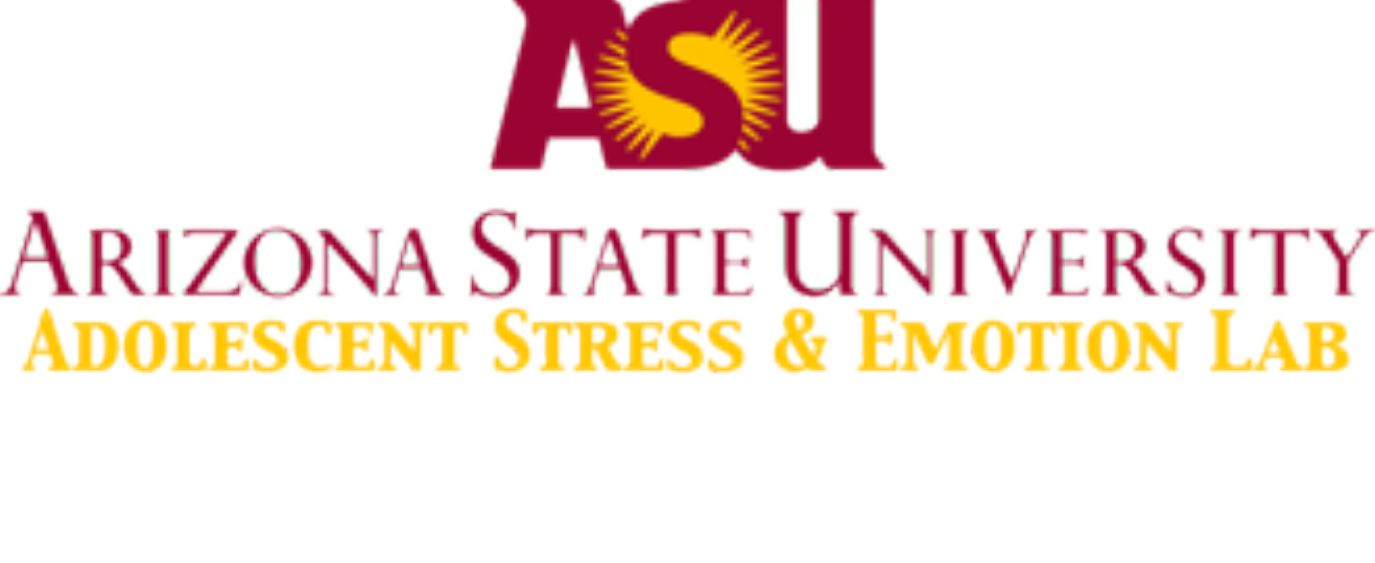 Dr. Leah Doane and her team are conducting a longitudinal research study, "Transiciones," to better understand available resources and potential challenges of Latino high school students and their families as they begin their time at ASU.  Beginning Fall 2016, this study involves multi-method assessments of daily psychological, biological, and cultural processes (e.g., daily diaries, sleep assessments, stress biomarkers and in-home interviews).

We are actively recruiting undergraduate research assistants for Fall 2016 and beyond. RAs will be trained in data entry and transcription, recruitment procedures, and/or home visits (travel to participants' homes in the Phoenix metro area to explain study protocol and deliver research materials).  English/Spanish bilingual skills are preferred but not required.RAs must:be available 9 hours/week (3 credits of PSY399/499 or on a voluntary basis) commit at least 2 semesters to the projectpossess high levels of interpersonal interaction skills have a minimum 3.2 GPA Interested in applying?  Send an e-mail to Jennifer Kennedy or to Dr. Doane with your resume/CV and a few sentences explaining why you think you are a good fit for this project.  Please make sure that  none of the materials you send via email inlcude your GPA.  